Όνομα: 	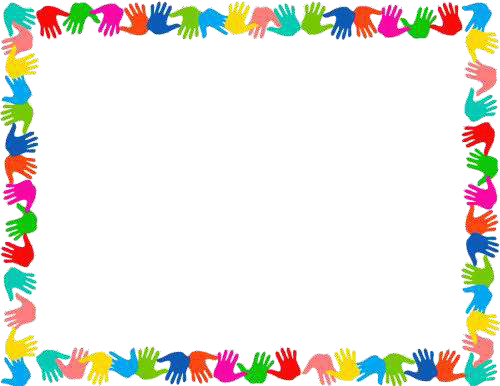 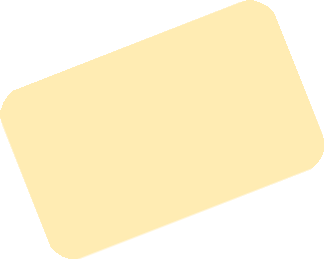 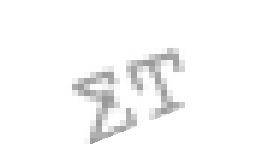 Ημερομηνία:	/	/  	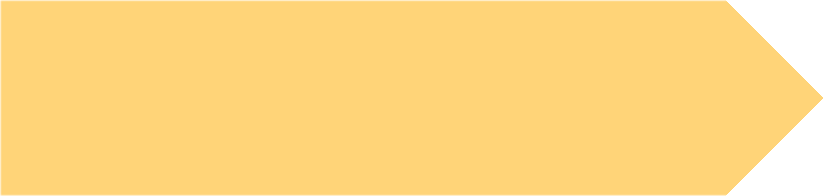 Ιδιότητες του πολλαπλασιασμού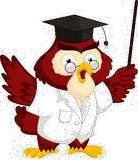 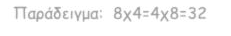 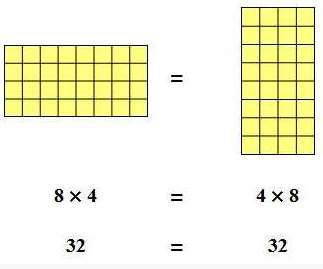 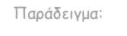 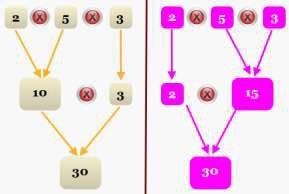 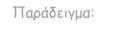 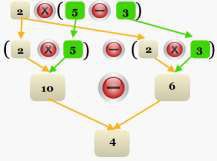 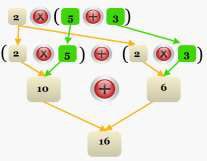 ΠΡΟΣΕΧΩ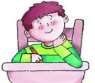 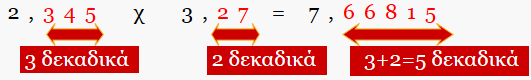 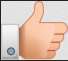 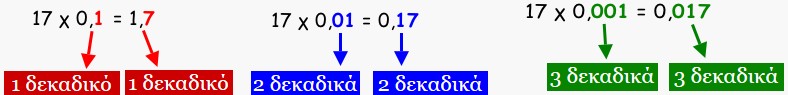 πολλαπλασιασμός κάθε αριθμού με το μηδέν δίνει πάντα μηδέν.0  χ 7 = 0	3,45 χ 0 = 0Ο πολλαπλασιασμός κάθε αριθμού με το ένα έχει ως γινόμενο τον ίδιο τον αριθμό.7 χ 1= 7	1 χ 2,3 = 2,3Στον πολλαπλασιασμό δεκαδικών αριθμών, το πλήθος των δεκαδικών ψηφίων του γινομένουείναι ίσο με το άθροισμα των δεκαδικών ψηφίων των παραγόντων του.Πολλαπλασιασμός με 0,1, 0,01, 0,001Πρέπει  να  θυμάμαι  ότι  όταν  πολλαπλασιάζω  έναν  αριθμό  με  0,1  ,  0,01…  είναι  σαν  να  τον πολλαπλασιάζω με το 1/10 , 1/100 …  αντίστοιχα. Αυτό σημαίνει ότι ο αριθμός μικραίνει.Για να πολλαπλασιάσω ένα φυσικό αριθμό με το 0,1, το 0,01, το 0,001...,βάζω υποδιαστολή ξεκινώντας από το τέλος του αριθμού μία, δύο ή τρεις... θέσεις αντίστοιχα προς τα αριστερά.Για να πολλαπλασιάσω ένα δεκαδικό αριθμό με το 0,1, το 0,01, το 0,001..., μεταφέρω την υποδιαστολή του αριθμού προς τα αριστερά μία, δύο ή τρεις... θέσεις αντίστοιχα. Αν τελειώσουν τα ψηφία του αριθμού, βάζω μηδενικά.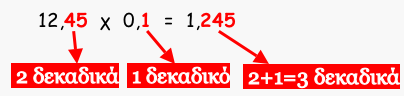 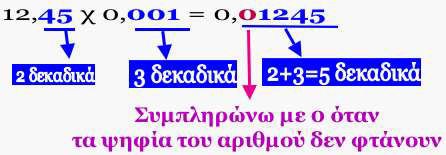 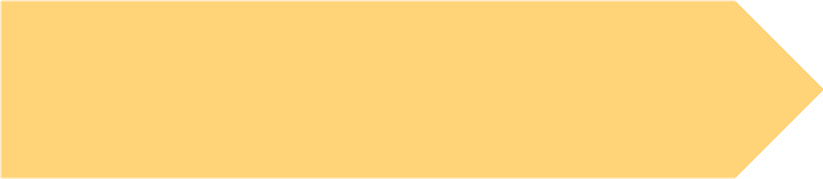 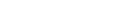 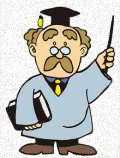 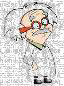 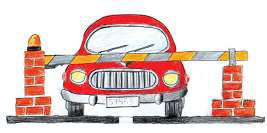 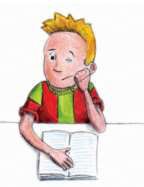 